TORBA MIŁOSIERDZIAW związku ze zbliżającymi się świętami Wielkanocnymi uczniowie klas I-III oraz przedszkolaki wraz z rodzicami przyłączyli się do akcji Caritas „Torba miłosierdzia”. Celem  akcji jest nie   tylko wsparcie ubogich, ale także uruchomienie pokładów dobra w nas. Zaangażowanie w tę akcję wpływa korzystnie zarówno na osobę, która otrzymuje taką pomoc, jak również na osobę udzielającą pomocy. Ufamy, że ta lekcja dzielenia się z innymi zapadnie dzieciom w pamięci i nauczy ofiarności i dobroczynności. Produkty zostaną przekazane do rozdysponowania   Parafialnemu  Zespołowi Caritas.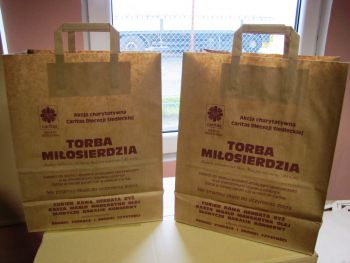 